         Служба 101 сообщает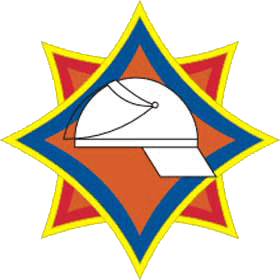 С начала года в Лидском районе произошло 54 пожара,  в огне которых погибли 7 человек.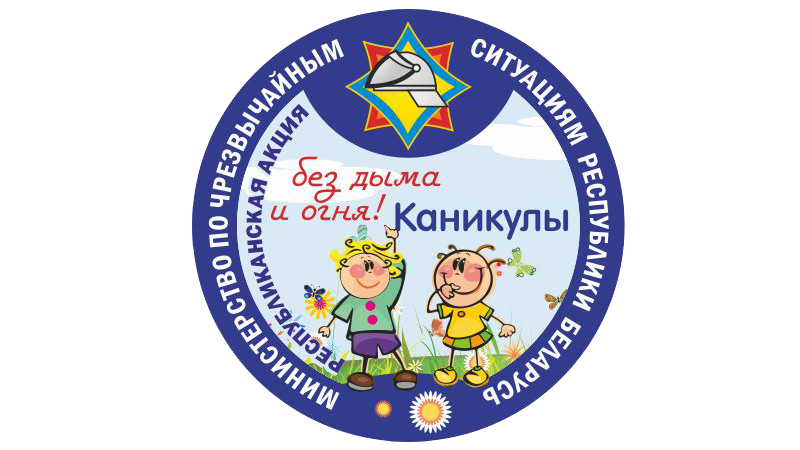 Каникулы без дыма и огня!	Летние каникулы - долгожданная пора для мальчишек и девчонок. Детская любознательность заставляет искать новые занятия и развлечения. Хорошо, когда это безопасные игры под контролем родителей. Но, в суете будничных дней и забот, когда родители заняты делами, а бабушки и дедушки хозяйственной работой на участках, дети остаются без присмотра и находят не самые удачные развлечения. Именно о том, как сделать летний досуг дошколят и школьников увлекательным, полезным, а главное безопасным подскажут спасатели.  В сваю очередь, уважаемые родители, позаботьтесь о безопасности своего ребенка. МЧС напоминает, что опасность для детей представляют:открытые окна;горячие жидкости;электророзетки, включенные электроприборы;незакрепленная мебель;водные процедуры, без взрослых.Уважаемые взрослые! Чтобы не повторять страшных трагедий, научите детей правилам безопасности:Демонстрируйте соблюдение всех правил безопасности личным примером. Храните их в недоступных местах.- Подробно объясните ребенку порядок его действия при пожаре, выучите вместе телефоны экстренных служб.Берегите себя и своих близких!За информацией обращайтесь в районныйотдел по чрезвычайным ситуациям по телефонам101 или 112Гродненское  областное  управление  Министерства  по  чрезвычайным  ситуациям 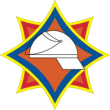 